       Исполнитель: Сафонов Максим Юрьевич           Персональная информация                                                            Адрес: РоссияEmail: new_tech_today@mail.ru             ОбразованиеВГУИТ (специалитет – экономическая безопасность) (2013-2018).Опыт работыАО “Россельхозбанк” 2014Отдел по работе с клиентами крупного бизнеса           “Евросеть-Ритейл”, 2016             Специалист группы поддержки финансовых сервисов            НавыкиРазговорный английский язык Навыки в работе с софтом (Microsoft Word, Microsoft Excel, PowerPoint, 1C)Обладаю знаниями и навыками в следующих областях: веб-разработка, wordpress, seo, копирайт-рерайт-перевод текстов, обеспечение безопасности сайтов, настройка индексации проектов, написание оптимизированного контента. Разрабатываю: блоги, сайты-визитки, форумы, корпоративные сайты, лендинги. Лучший реализованный мною проект – www.hobbygood.ruПОРТФОЛИО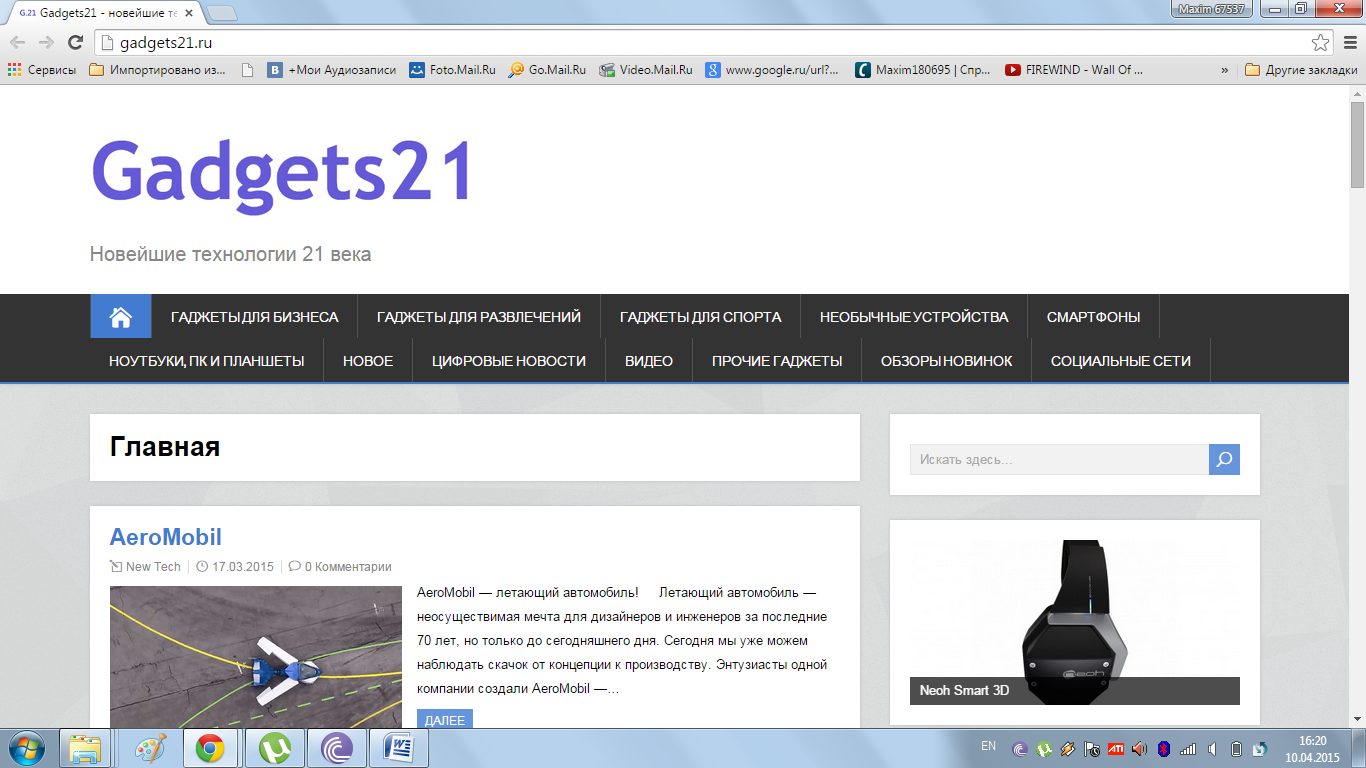 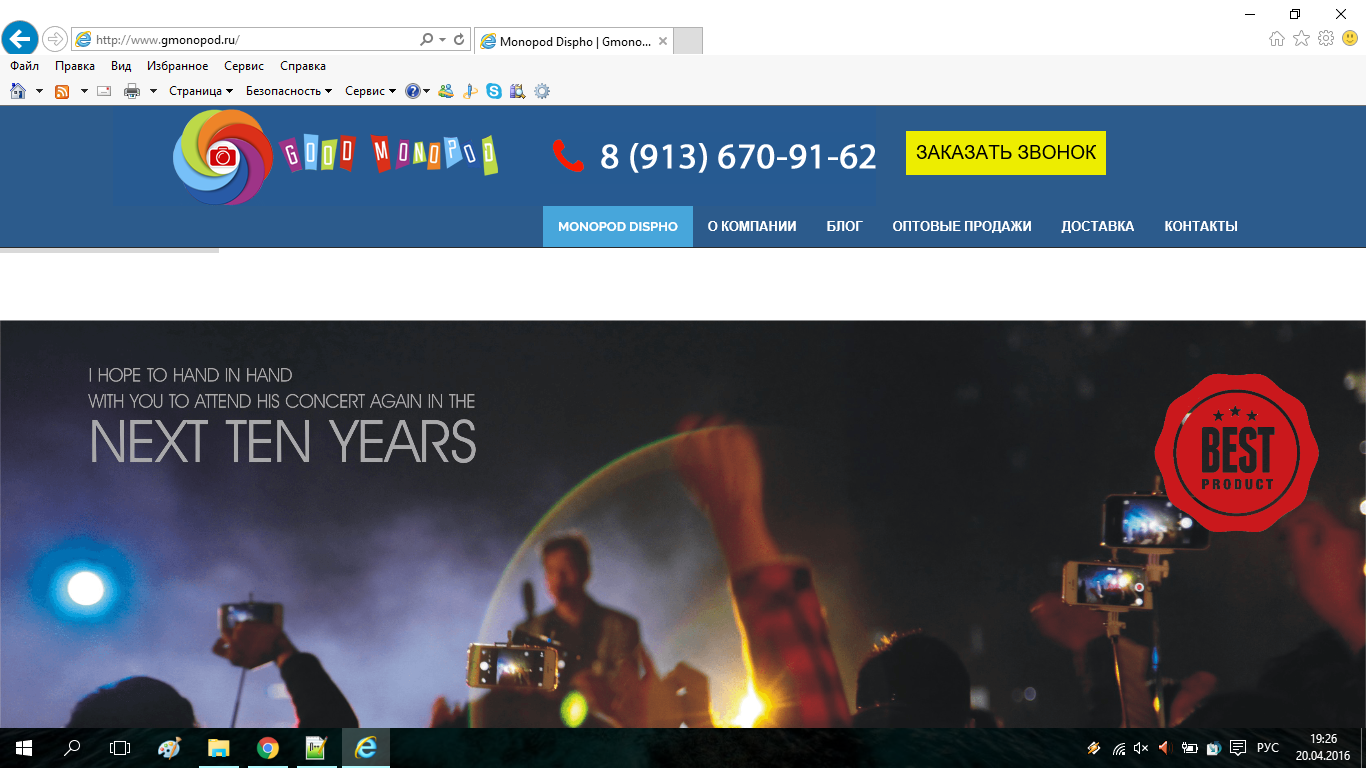 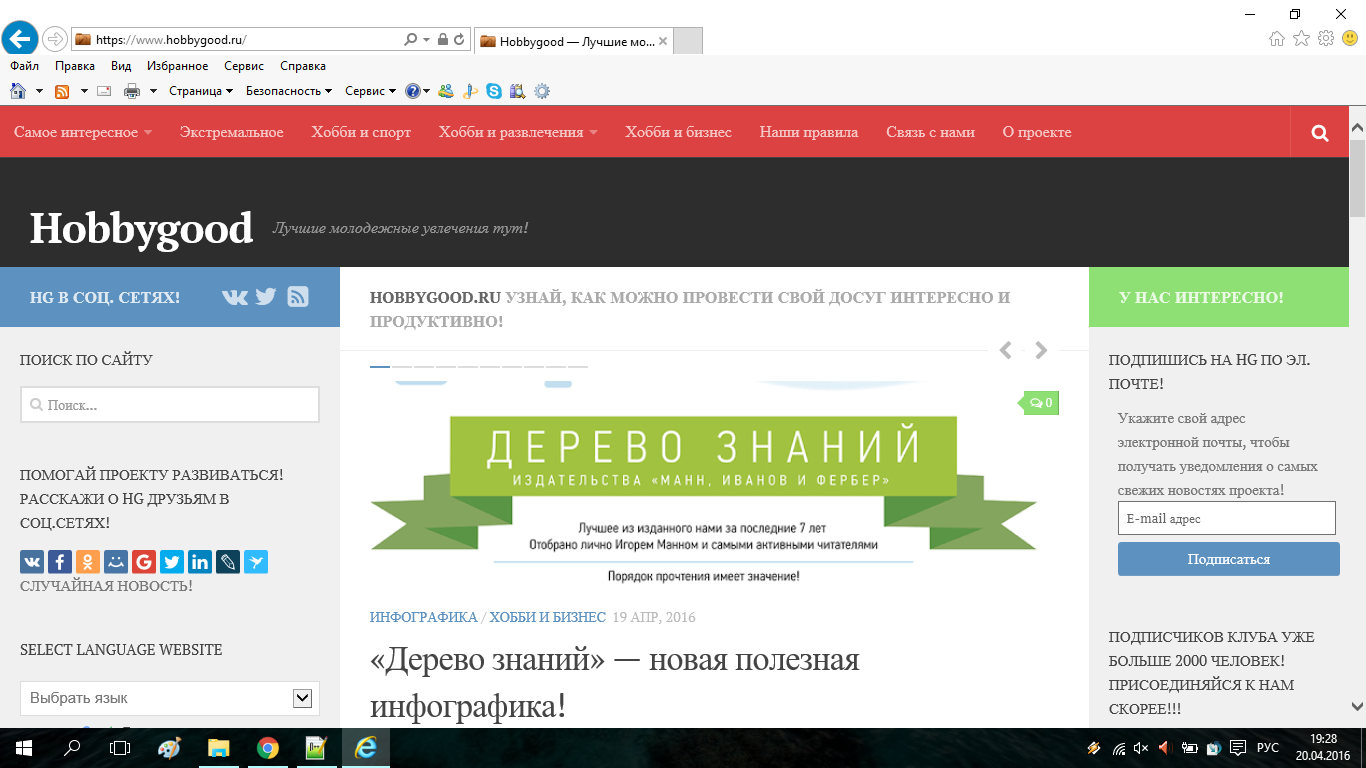 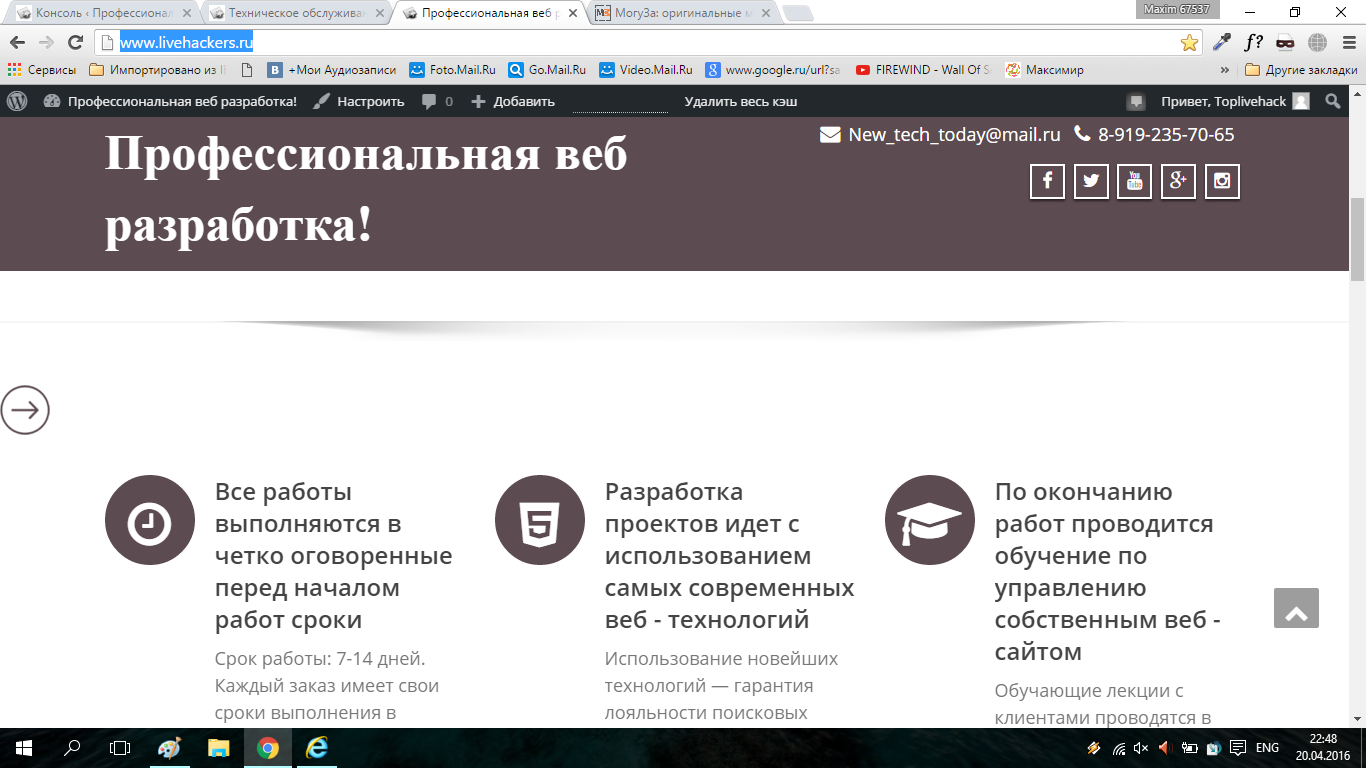 